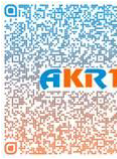 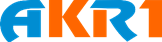 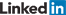 From:Obchod AKR1 s.r.o. <obchod@akr1.cz> 
Sent:Monday, August 7, 2023 2:41 PM To:Marková Jana <JMarkova@osoud.lbc.justice.cz> 
Subject:AKCEPTACE OBJ_2023_OBJ_79_AKR1_oprava Importance:High Dobrý den. Vpříloze vám posíláme akceptaci vašíobjednávky číslo 2023/OBJ/79 selektronickým podpisem ke dni 7.8.2023. Taktéž akceptace byla poslána jako odpověď na objednávku přes datovou schránku. Jakmile bude zajištěna doprava, bude vás kontaktovat technik ohledně instalace. Děkujeme za objednávkua přejeme příjemný den. Spozdravem. T: Lenka Antonín Hořejšová Jednatelka společnosti E:l.horejsova@akr1.cz|www.akr1.cz|eshop.akr1.cz 
AKR1 s.r.o.|Kancelář:Jana Růžičky 1165, 148 00 Praha 4 Tiskárny a MFP|Tiskové kazety|Počítače a servery|3D tisk| 3D zobrazovací technologie|Skartování a skartovací stroje| 
Interaktivní a zobrazovací displeje|Boj proti COVID-19|Pro školy| Proč se stát naším zákazníkem? Sledujte náš 